APPENDIXAppendix 1. Karaage Flour Recipe 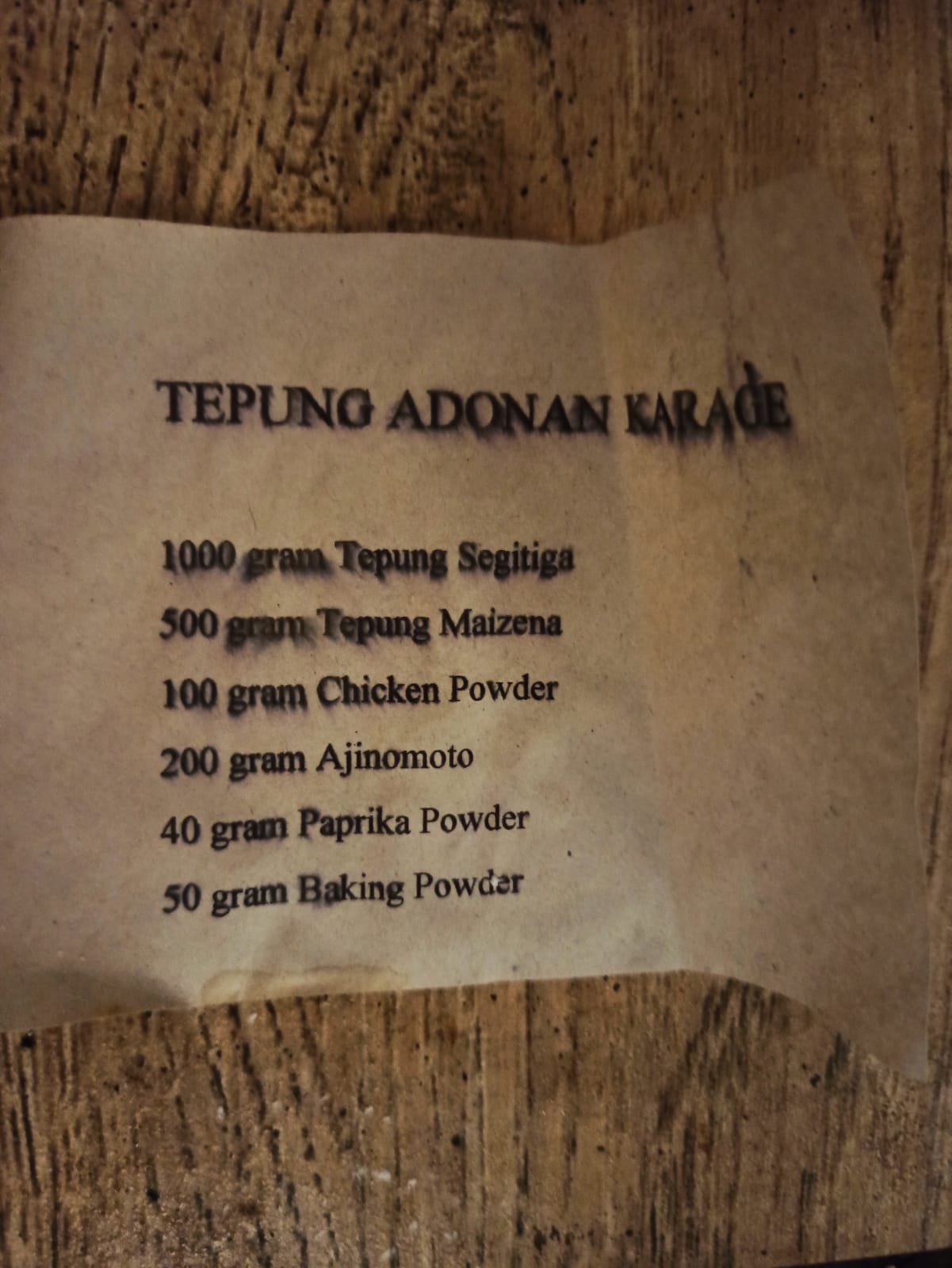 Appendix 2. Mendoan Flour Recipe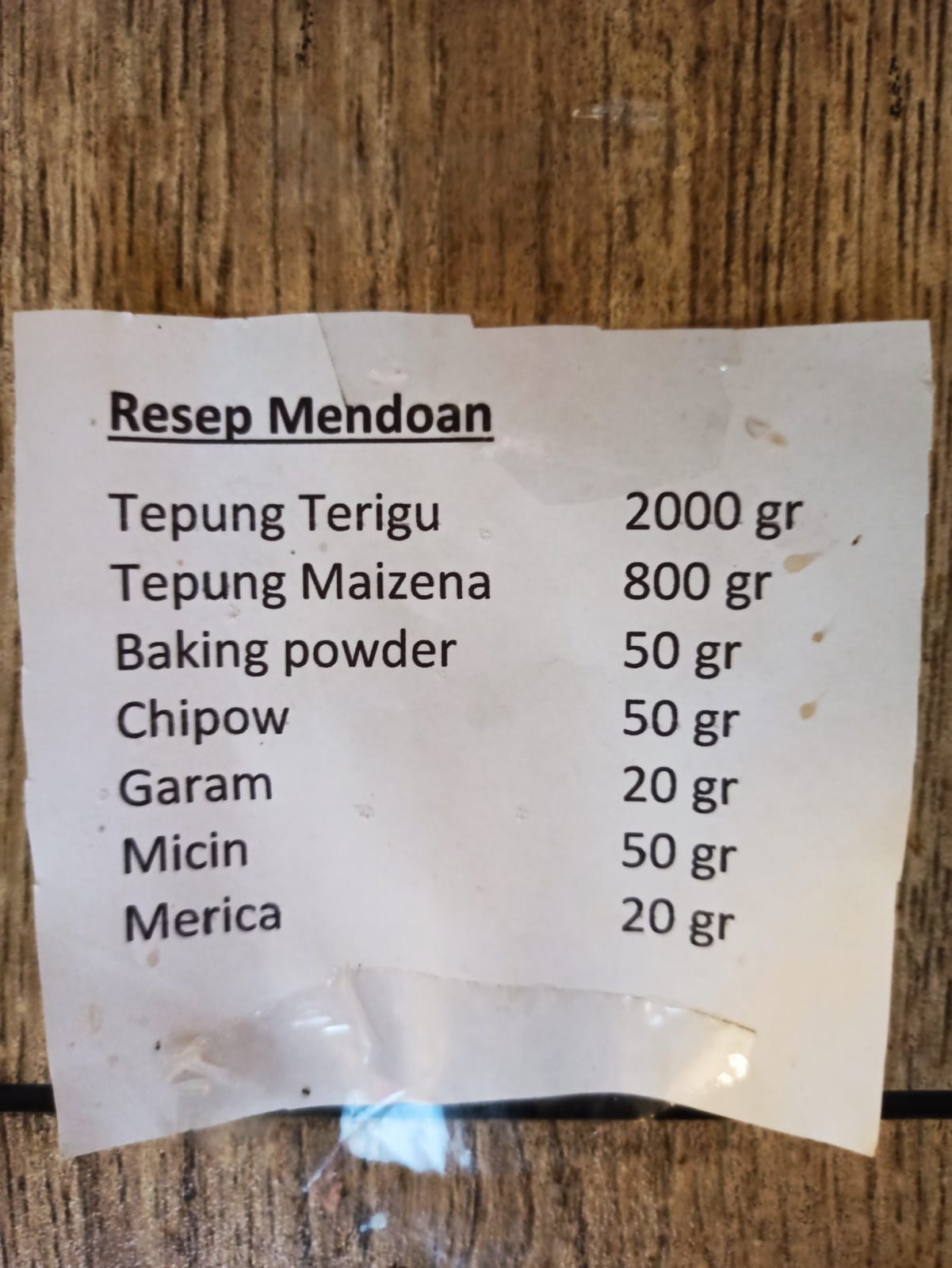 Appendix 3. BBQ Sauce Recipe 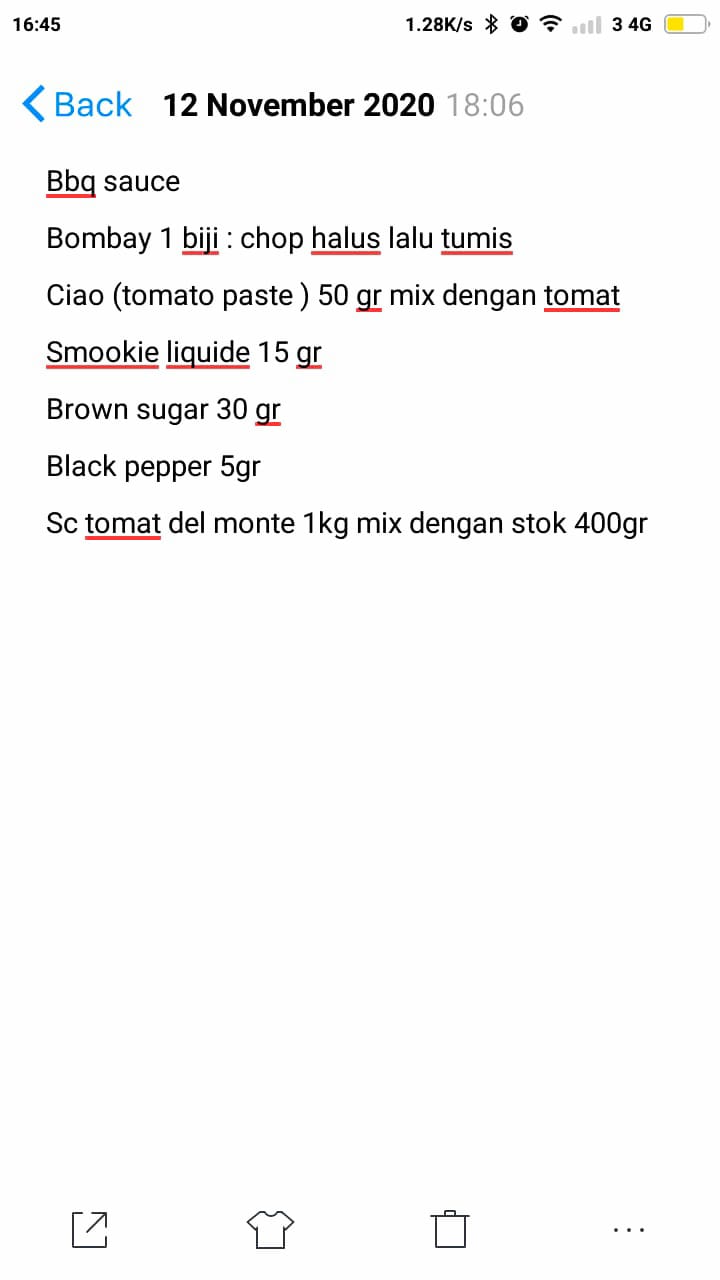 Appendix 4. Kimchi Marinated Recipe 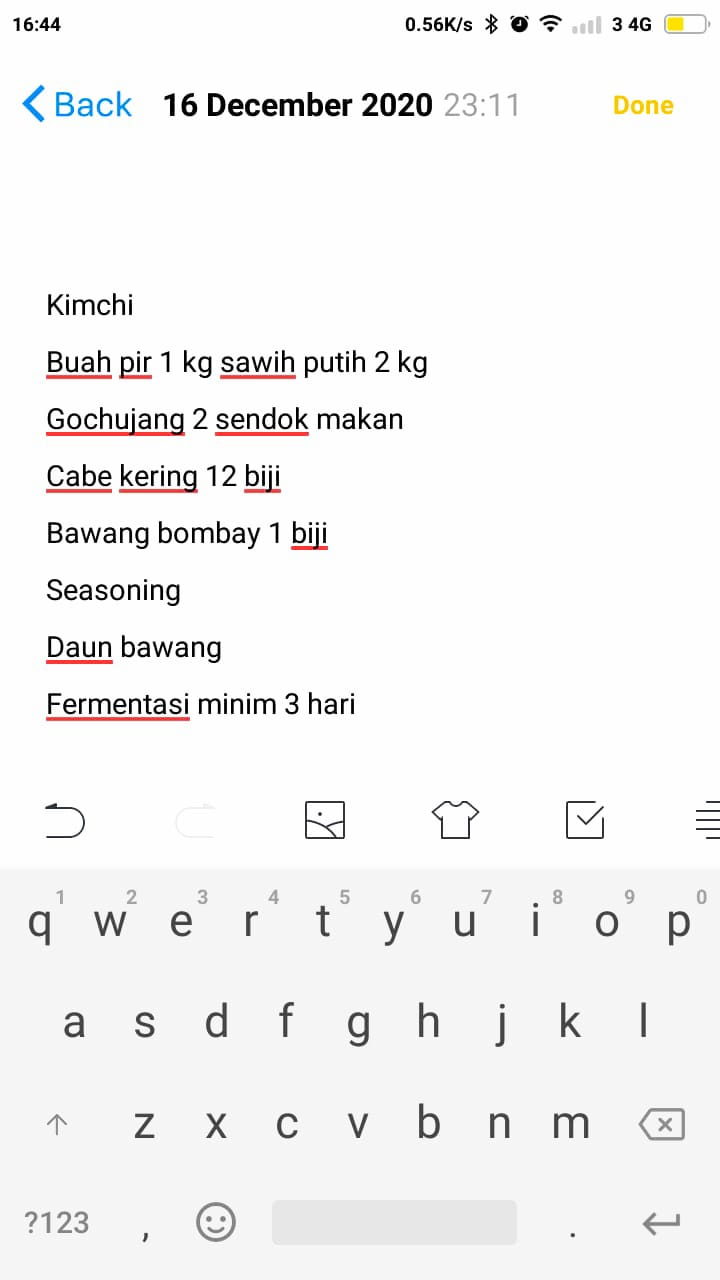 Appendix 5. Latar Ijen Certificate 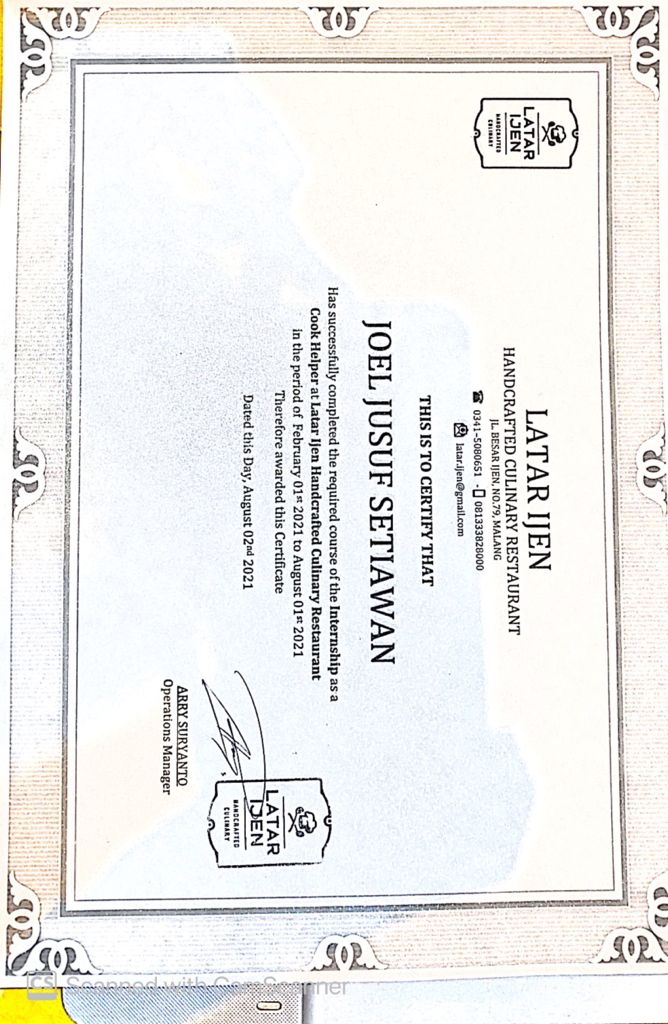 Appendix 6.  Internship Appraisal Form 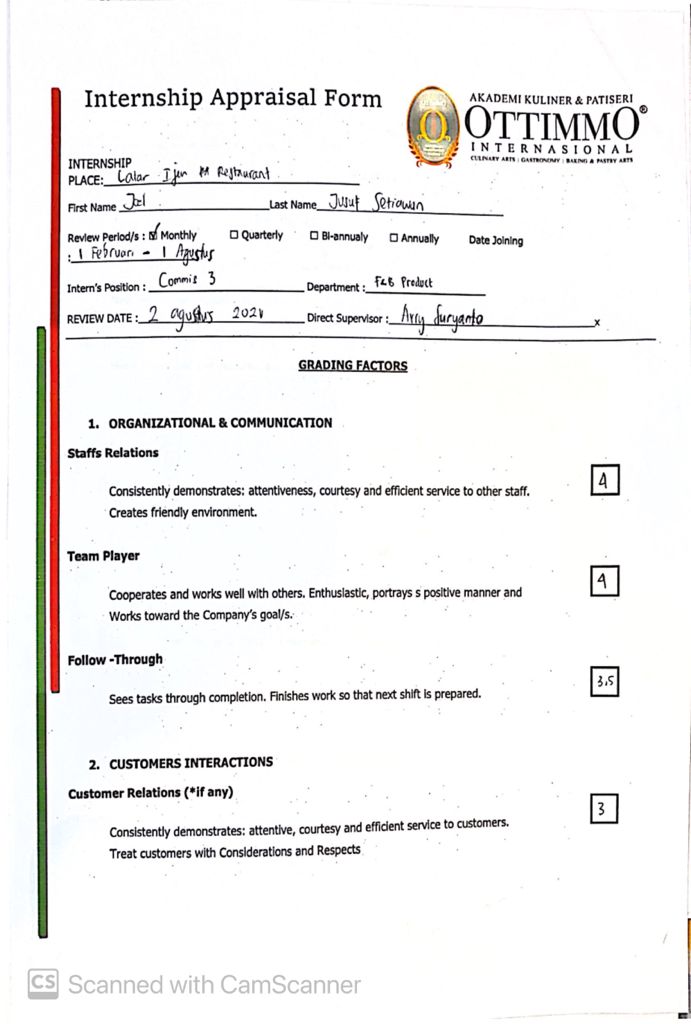 Appendix 7.  Internship Appraisal Form 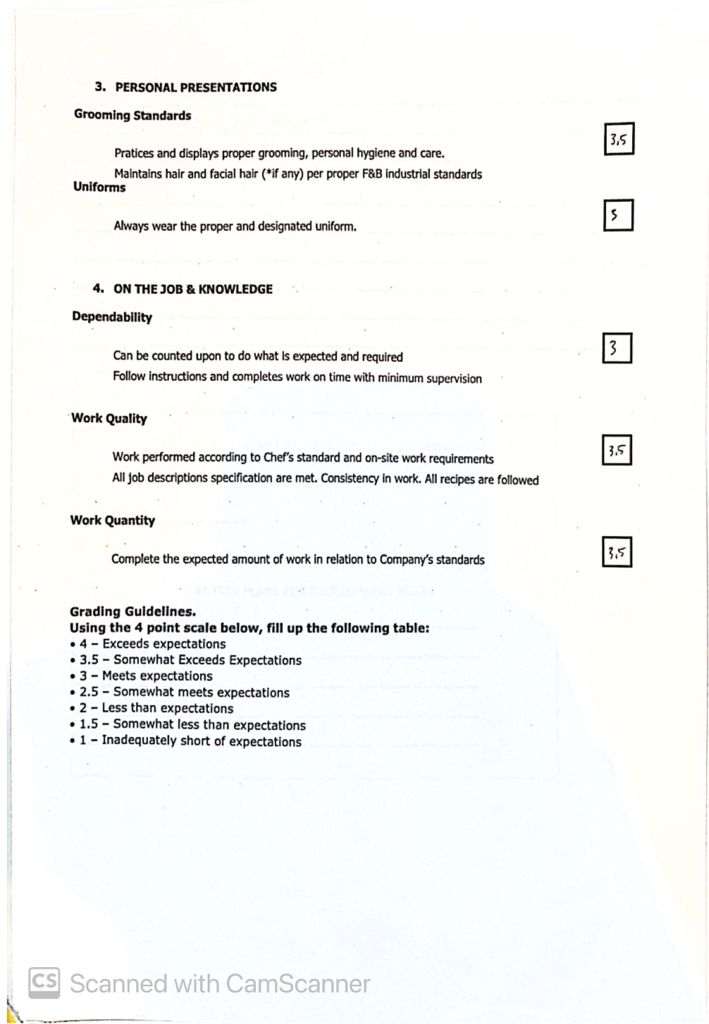 Appendix 8. Internship Appraisal Form 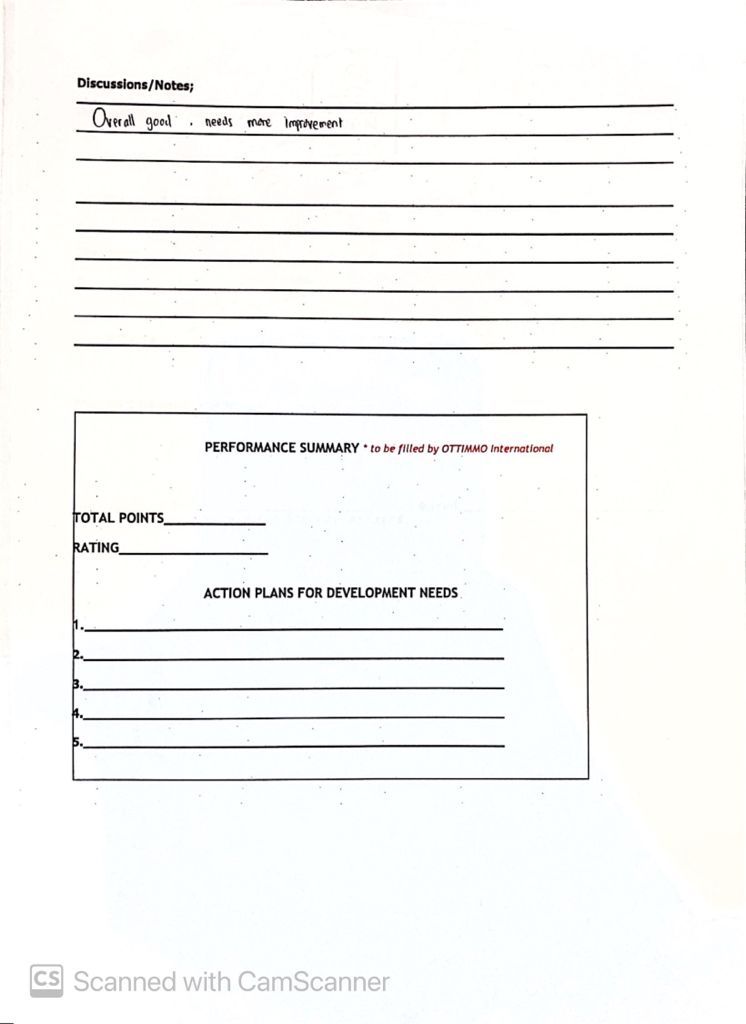 Appendix 9. Internship Appraisal Form 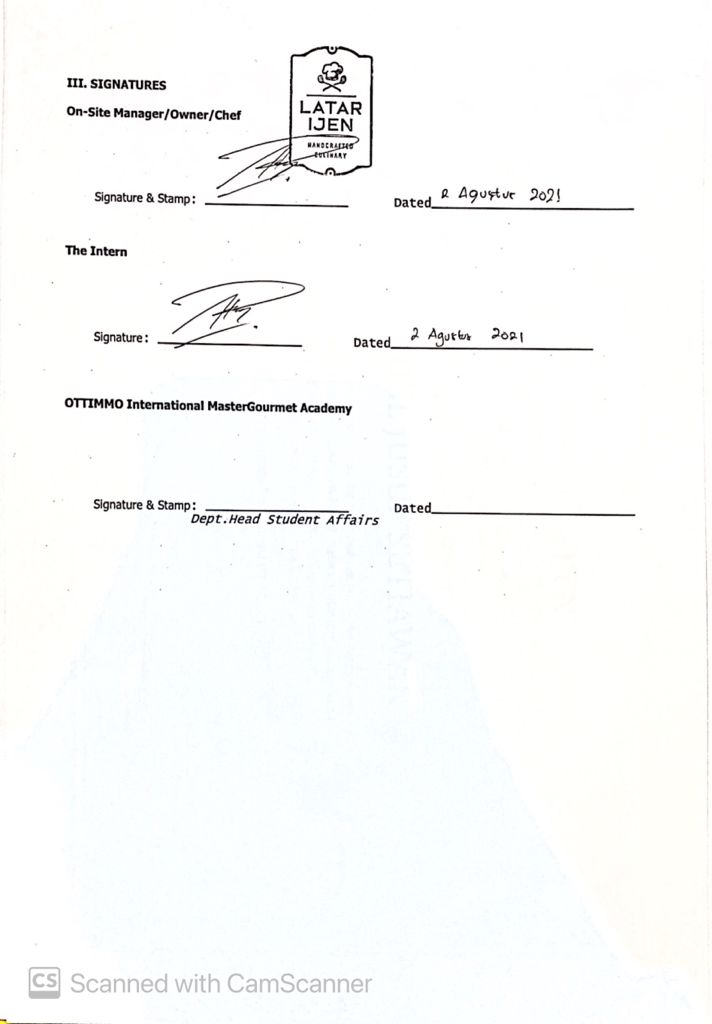 Appendix 10. Approval 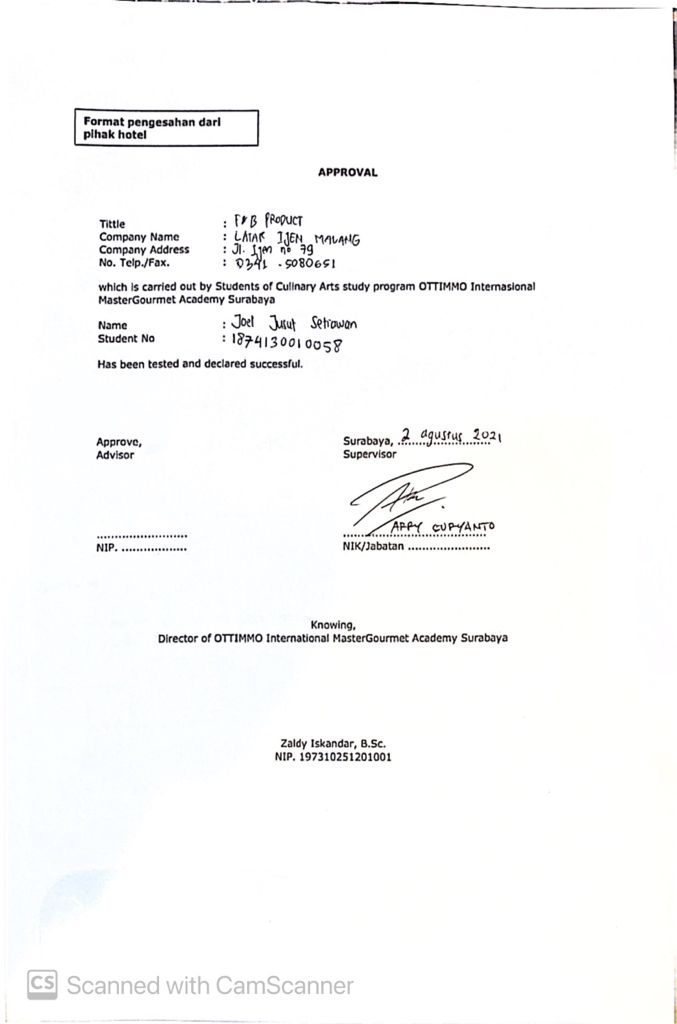 Appendix 11. Secret Garden Latar Ijen 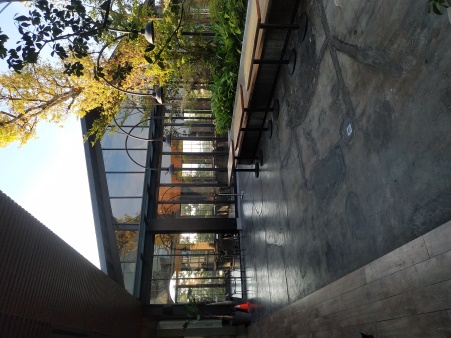 Appendix 12. Latar Ijen Restaurant Interior 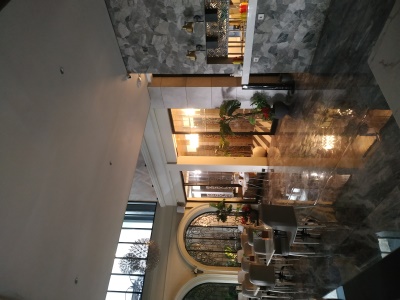 Appendix 13. Latar Ijen Restaurant Interior 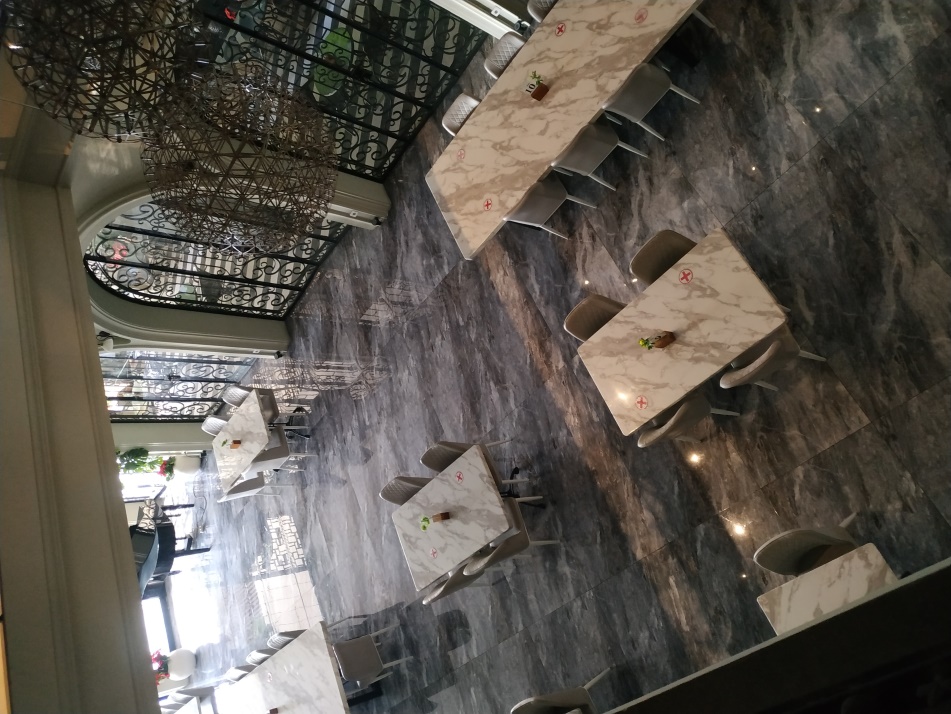 Appendix 14. Layout Kitchen of Latar Ijen Restaurant 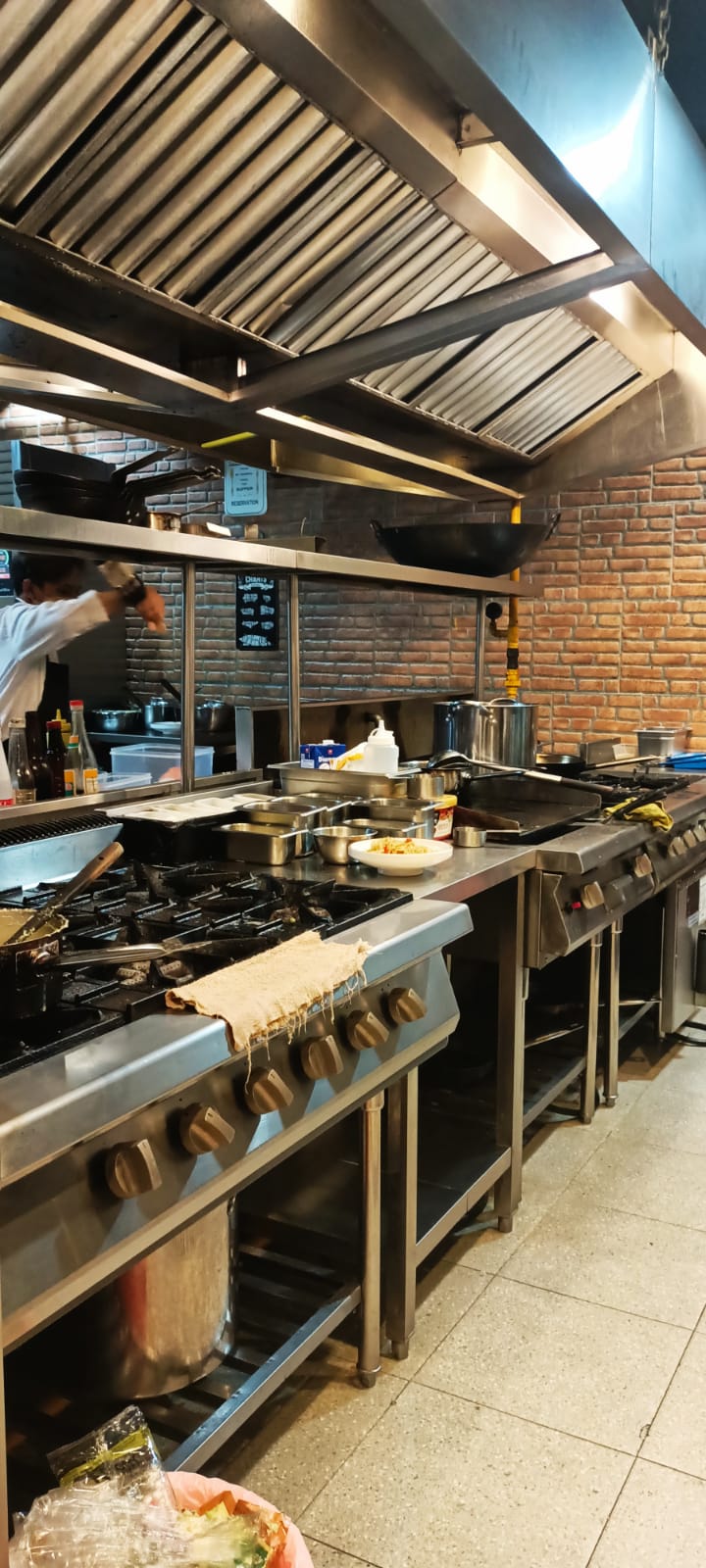 Appendix 15. Layout Kitchen of Latar Ijen Restaurant 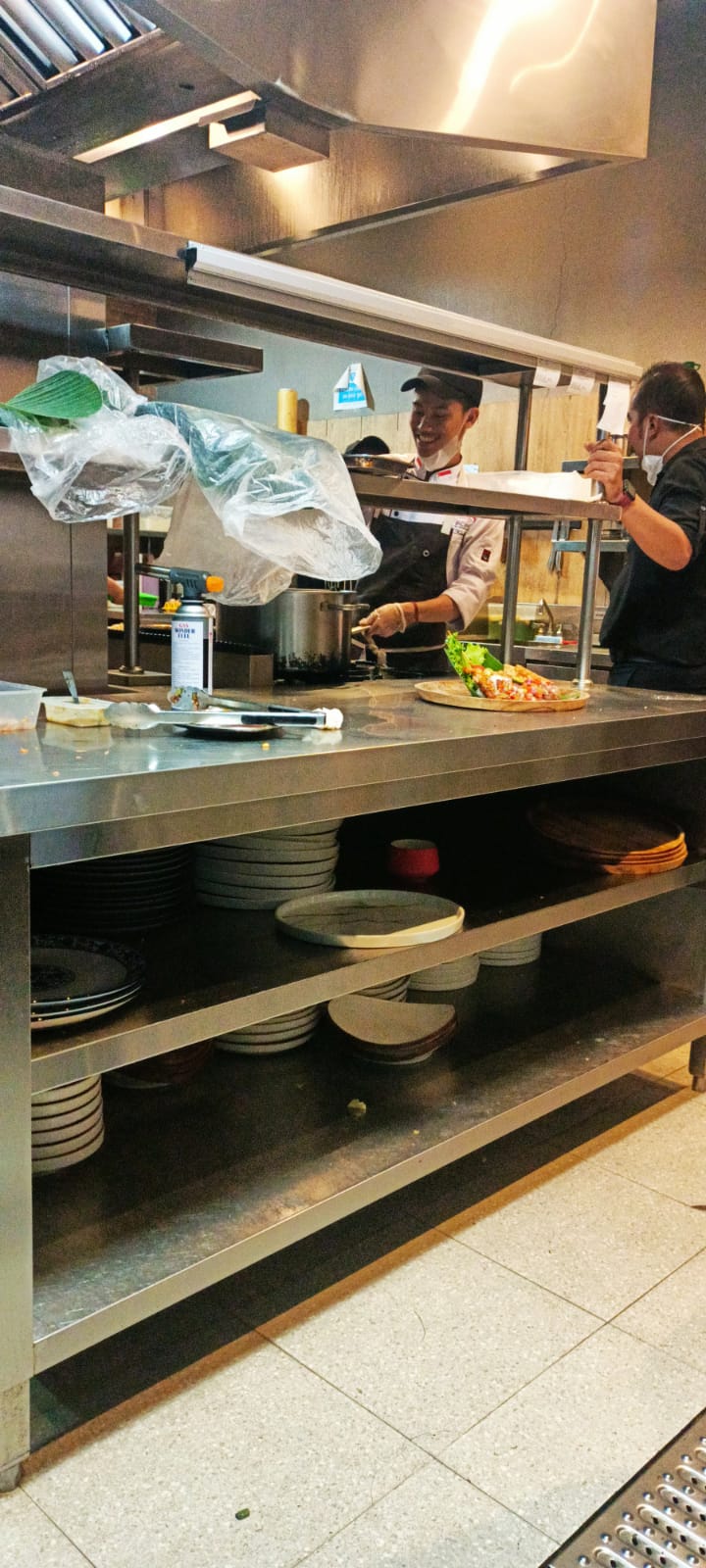 Appendix 16. Layout Kitchen of Latar Ijen Restaurant 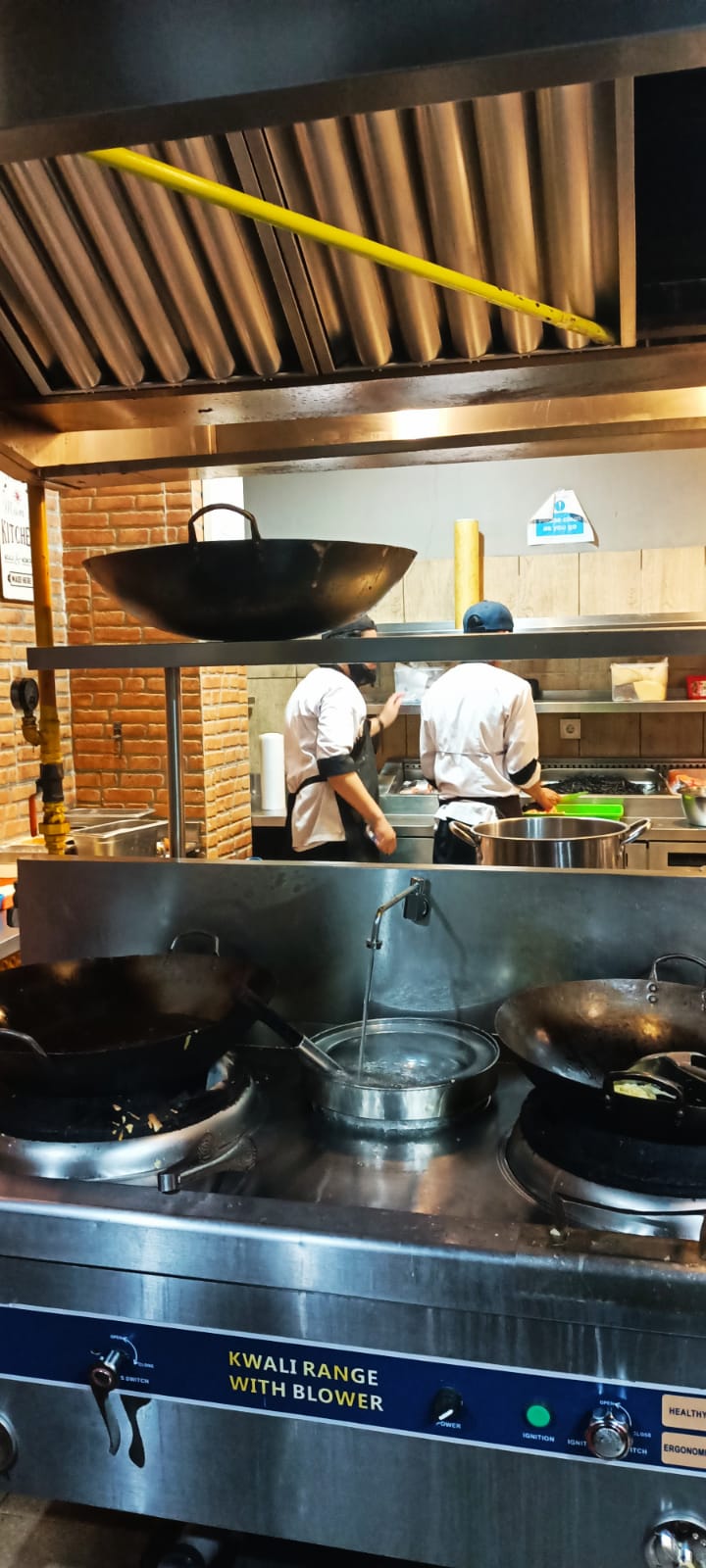 